Публичный докладУправления образования   Администрации муниципального образования «Малопургинский район » об итогах деятельности в 2014 – 2015 учебном году  и задачах на 2015 – 2016 учебный год  Структура Доклада 1.Введение.1.1. Общая социально-экономическая характеристика Малопургинского района (муниципалитета) как фактор, определяющий условия функционирования территориальной образовательной системы и внешний запрос к системе образованияМалопургинский район – один из 25 сельских районов,  входящих в состав Удмуртской Республики. Площадь района составляет 1223,2 кв. км.   Протяженность территории с севера на юг  24  километров, с запада на восток 49  км. Малопургинский район находится на юге республики.  Расстояние  от райцентра села Малая Пурга до города Ижевска – , до ближайшей  железнодорожной станции  Агрыз  Горьковской железной дороги – 4 км.   Развита транспортная сеть: по территории проходят железные дороги Казань – Екатеринбург, Ижевск – Агрыз – Круглое Поле, федеральная автомобильная дорога Ижевск – Можга – Елабуга. Территорию пересекают 16 газопроводов,    9  нефтепроводов.       В целом земля и природа дают возможность выращивать сельскохозяйственные культуры. Природные условия района  благоприятствуют развитию лесной растительности, занимающей около 30% площади района.  Недра района богаты полезными ископаемыми: нефть, глина, известняк, на левом берегу  реки Постолки выявлены болота с лечебной грязью. В Малой Пурге функционирует завод по производству красного полнотелого кирпича.           В Малопургинском районе  15 муниципальных образований. Районный центр - село Малая Пурга, образован в 1860 году. Малопургинский район является сельскохозяйственным, дотационным районом. Экономика района представлена многоотраслевой структурой: развитытакие отрасли, как химическая промышленность, агропромышленный комплекс, в том числе пищевая промышленность, лесная и деревообрабатывающая промышленность, строительство и  производство строительных материалов, также развита торговля и общественное питание. Ведущими отраслями, обеспечивающими основной объем валового регионального продукта в районе, остаются сельское хозяйство, промышленность, торговля и общественное питание, на которые приходится 83,3 % объема валового регионального продукта.          Наибольший удельный вес в отраслевой структуре инвестиций в основной капитал занимают инвестиции в сельское хозяйство. Наблюдается положительная динамика увеличения инвестиций в здравоохранение.  Наблюдается снижение инвестиций в строительстве и образовании.           Таким образом, формируется внешний запрос к муниципальной системе образования, предполагающий:обеспечение условий для реализации непрерывного образования жителей, разнообразие и вариативность образовательных программ для выбора в соответствии с изменяющимися образовательными потребностями и возможностями обучающихся;обеспечение доступности и качества всех видов образовательных услуг для жителей района вне зависимости от места жительства, состояния здоровья;оптимизацию бюджетной политики с целью повышения эффективности бюджетных расходов;- совершенствование форм воспитательной работы с детьми, взаимодействие с семьёй в решении задач образования и воспитания; становление образовательной среды  здоровьесберегающей.1.2. Демографическая ситуация (возрастная структура, миграция, динамика численности населения по возрастам)Численность постоянного населения по району   на 1 января 2015 года составила 33226 человек; численность постоянного населения в селе Малая Пурга   (на 01.01.2015) – 8245 человек.  Население района в трудоспособном возрасте (на 01.01.2013) - 18922 человека. Национальный состав: удмурты – 78,1%, русские – 17,8%, татары – 2,4%, другие нации – 1,2 %. 	Места компактного проживания: русские – сёла Малая Пурга, Пугачево, Уром, Яган-Докья, Яган;  татары – д. Абдульменево, села Малая Пурга, Пугачево, Яган; марийцы – д. Иж-Бобья.  В большинстве своём представители других диаспор, переселившихся в рамках современных миграционных процессов, проживают в с. Малая Пурга, поч. Постольский. Это армяне, азербайджанцы.   Комплекс мер, направленных на стимулирование рождаемости и обеспечение государственной поддержки семей, в связи с рождением и воспитанием детей,  привел к увеличению темпа роста рождаемости в районе.  В 2014 году в районе родилось 515 малышей. Естественный прирост населения составил 100 человек. 1.3. Занятость населения (уровень и структура безработицы по возрастам, по уровню образования, по сфере занятости, динамика) и другие социально-экономические показатели, оказывающие влияние на систему образования.На начало  2015 г. количество безработных составило 199 человек  (1,1 %), на 1 июля  - 211 (1,2%). Масштабы содействия в трудоустройстве на 2015 г. – 470 человек, из  них трудоустройство граждан на общественные работы –  180 человек, трудоустройство граждан, испытывающих трудности в поиске работы – 20 человек, трудоустройство граждан в возрасте 18-20 лет из числа выпускников начального  среднего образования, ищущих работу впервые – 2  человека. Кроме этого в  течение года планируется трудоустройство  240 школьников. 2. Цели и задачи (муниципальной) системы образования2.1. Роль системы образования в социально-экономическом развитии  муниципального образования «Малопургинский район»Правительство России разработало Концепцию долгосрочного социально-экономического развития Российской Федерации на период до 2020 года. Необходимым условием для формирования инновационной экономики является модернизация системы образования, в связи с чем, функционирование и развитие образовательной системы  Малопургинского района осуществляется в условиях  реализации приоритетного национального Проекта «Образование» и национальной образовательной инициативы «Наша новая школа», ключевой идеей которых стало обеспечение доступности, высокого качества образования школьников. Поэтому возрастает потребность в улучшении условий обучения и воспитания в учреждениях образования и приведение их в соответствие с возрастающими требованиями, изложенными в инициативе «Наша новая школа» и санитарно-эпидемиологическими требованиями к условиям организации и обучения в общеобразовательных учреждениях,  а также в  педагоге, способном постоянно совершенствовать свою деятельность.Деятельность Управления образования направлена на реализацию основной цели государственной и муниципальной политики в сфере образования – обеспечение условий для удовлетворения потребностей граждан, общества и рынка труда в доступном, качественном и эффективном образовании путем   обновления структуры и содержания образования, развития фундаментальности и практической направленности образовательных программ. 2.2.Общая характеристика системы образования муниципального образования «Малопургинский район» вне зависимости от системы подчинения и формы собственности	Отрасль образования развивается в соответствии с муниципальной программой «Развитие образования и воспитание в муниципальном образовании «Малопургинский район» на 2015-2020 годы», утвержденной постановлением Администрации муниципального образования «Малопургинский район»  7 ноября 2014 года № 1654. Закончилась реализация целевых программ «Безопасность образовательных учреждений Малопургинского района в 2010 – 2014 году»,  «Детское и школьное питание на 2010 – г.», «Развитие образования в Малопургинском районе на 2011-2015 годы». За предшествующие  годы   в    Малопургинском районе  накоплен значительный ресурс, позволяющий на новом уровне подойти к проблеме обеспечения нового качества  образования, создать условия для преодоления сохраняющегося противоречия между состоянием и результатами образовательного процесса, с одной стороны, и социальными ожиданиями, образовательными запросами и потребностями населения, с другой стороны.         Наличие опытных и квалифицированных педагогических кадров, успешно действующие образовательные организации   позволяют поставить задачу по обеспечению качественного  образования  в соответствии с индивидуальными запросами и возможностями ребенка.2.3.Соответствие основным направлениям и приоритетам образовательной политики в стране (в чем особенности реализации федеральной и региональной образовательной политики в  Малопургинском районе)Вектор развития отрасли образования в районе, как и во всей республике в 2014-2015 учебном году был обусловлен стратегическими целями и задачами, обозначенными на федеральном уровне. Нормативным актом муниципального образования, определяющим основные направления развития системы образования в районе,  является план мероприятий ("дорожная карта") "Изменения в отраслях социальной сферы муниципального образования Малопургинский район, направленные на повышение эффективности образования", утвержденный Постановлением Администрации МО «Малопургинский район» № 1283 от 22.07.2013 г. В 2015 году к этому документу добавилась муниципальная программа «Развитие образования и воспитание в муниципальном образовании «Малпургинский район»  на 2015-2020 годы». 	Национальная образовательная инициатива «Наша новая школа» базируется на признании инвестиций в человеческий капитал, прежде всего – в образование. Политика в сфере образования направлена на повышение доступности качественного образования, соответствующего требованиям инновационного развития экономики, современным потребностям общества и каждого гражданина.          Управление образования выделяет следующие основные направления экспериментальной и инновационной деятельности образовательных организаций   района:- разработка и  проверка на практике образовательных технологий, форм, методов и средств обучения и воспитания, программно-методического обеспечения образовательного процесса, учебников, учебно-методических комплексов; - разработка и апробация новых механизмов управления, направленных на модернизацию образования; -   своевременное повышение квалификации педагогических кадров на базе района; - совершенствование учебно-методического, организационного, правового, финансово-экономического, кадрового, материально-технического обеспечения системы образования; -  взаимодействие образовательных организаций и образовательных систем в рамках организации профильного обучения; -  формирование здоровьесберегающего, здоровьеформирующего образовательного процесса; - государственно-общественная поддержка развития образовательной организации,  муниципальной образовательной системы.        В рамках реализации вышеназванных направлений в образовательных учреждениях  района приказами Управления образования организована работа  муниципальных опорных учреждений и методических площадок по профильному обучению, информатизации, безопасности и   здоровьесбережению образовательного процесса, по внедрению национально-регионального компонента,  экологического образования, музейной педагогики, реализуются различные программы и проекты.         Усиление воспитательного потенциала рассматривается как одна из важных характеристик развития, для чего ставятся задачи повышения профессионального мастерства  педагогов и приобщение семьи к воспитательному процессу.  Целенаправленно организована работа по поддержке талантливых детей. Также необходимой и естественной составляющей деятельности школы выступает профилактика безнадзорности, правонарушений, других асоциальных явлений.3. Доступность образования3.1.Структура сети образовательных учреждений и динамика ее измененийСистема образования в Малопургинском районе представляет собой единое образовательное пространство. На 1 июля 2015 года  отрасль образования представлена 63 организациями. В результате процессов реорганизации и ликвидации, которые идут в районе уже  второй год,  в  2014 году ликвидирована начальная школа д. Верхнее Кечево,  в 2015 году  - начальная школа д. Малая Бодья. Идет процесс ликвидации начальных школ в деревнях Алганча-Игра, Бажаново, Карашур. Процесс ликвидации обусловлен малым количеством детей школьного и дошкольного возраста в этих населенных пунктах и большими, а главное неэффективными, расходами на содержание школьных зданий. Также произошло слияние учреждений дополнительного образования – Малопургинского ЦДТ и ЦЭВ Пурга кизилиос. С сентября 2015 года Пурга кизилиос будет филиалом Малопургинского ЦДТ.Большие изменения происходят и в жизни школ, которые объединят вокруг себя сады и маленькие школы.  3.2.Контингент обучающихся и охват образованием детей соответствующего возраста образованием (по программам, по форме получения образования)Образовательные организации района отличаются разнообразием видов, вариативностью учебных планов и программ, внедрением новых методик обучения и воспитания. Учащимся и родителям предоставляется право выбора школы, форм получения образования, профиля образования, программ. Программы дошкольного образования реализуются в детских садах и школах-садах (25 и 6 соответственно). Получить знания повышенного уровня предоставляется возможность на базе МОУ гимназия с.Малая Пурга. Школьники, нуждающиеся в социальной и педагогической реабилитации, могут получить образование в специализированных учреждениях и классах – это муниципальное специальное (коррекционное) образовательное учреждение для обучающихся (воспитанников) с отклонениями в развитии VIII вида «Кечевская школа-интернат». Желающие получить среднее (полное) общее образование на базе основного могут продолжить обучение в  муниципальном вечернем (сменном) общеобразовательном учреждении «Малопургинский Центр образования» с.Малая Пурга. В вечерней школе в 2014-2015 учебном году обучалось 23  учащихся из деревень и сел района.  Учащиеся до 18 лет, не окончившие основную школу, переводятся  сюда решением комиссии по делам несовершеннолетних. В 2014-2015 учебном году окончили 12 класс 4 человека, 2 человека  получили аттестаты о среднем общем среднем образовании.      Интересы детей во внеурочное время реализуются в  организациях дополнительного образования:  Муниципальное образовательное учреждение дополнительного образования детей Малопургинский Центр детского творчества, Муниципальное образовательное учреждение дополнительного образования детей Центр эстетического воспитания детей «Пурга кизилиос», Муниципальное образовательное учреждение дополнительного образования детей Малопургинская детско-юношеская спортивная школа. 	Ежегодно в школах района проводятся  профориентационные  мероприятия:  месячник профориентации  совместно с Центром занятости населения (март-апрель 2015г.), «Дни открытых дверей вВУЗов, ПУ, ССУЗов в Малопургинском районе»  и классные часы  по теме: «Я выбираю профессию», «Типовые ошибки при выборе профессии», «Мой выбор», «Защита профессий», «Формула успеха в выборе профессии» и т.д., слет старшеклассников по теме: «Я выбираю профессию» ( в МОУ СОШ с.Пугачево).	Учащиеся старших классов ежегодно выезжают  в Малопургинский Центр занятости  населения, где проводятся информационные дни для выпускников школ и групповые консультации (профтестирование, профконсультирование, анкетирование) с учащимися 8-11 классов, а также консультационные дни «Шаг к успешной карьере».	Учебно-воспитательный процесс в дошкольных образовательных учреждениях, образовательных учреждениях района строится на основе национально-регионального компонента, для чего созданы соответствующие условия: обеспеченность программами, комплексом учебно-методических пособий. Развитие национальной культуры обеспечивается: в дошкольных образовательных организациях, где в 20 детских садах (50 групп) 846 детей (52%) изучают удмуртский язык, в 11 детских садах (36 групп) ведутся кружки краеведения на основе регионального компонента (в них изучают удмуртский язык 792 детей (48%)). 31 учреждение имеют мини-музеи национальной культуры либо этнографические комнаты по удмуртской, русской, татарской, армянской и др. культурам, организованы национальные творческие коллективы.В 33 школах района учатся 3971 ученика, из них в 2014-2015 учебном году изучали удмуртский язык как предмет с 1 по 11 класс 2641 человек, это составляет 66,5%. Это на 2,5% больше, чем было в 2013-2014 г. Удмуртский язык факультативно изучали с 1  по 11 класс  251 учащихся. Язык  через предмет краеведение изучали  92 человека.	Комплексный подход, объединяющий учебную и воспитательную деятельность, позволяет создать развивающую этнокультурную среду для учащихся.3.3. Образование для детей с ограниченными возможностями здоровья (инклюзивное образование, дистанционное образование)В Малопургинском районе функционирует муниципальное специальное (коррекционное) образовательное учреждение для обучающихся (воспитанников) с отклонениями в развитии VIII вида «Кечевская школа-интернат». В  учреждении обучался  и воспитывался  81 человек, включая детей из других районов. Детям, нуждающимся в обучении в данном   учреждении (решение выносится по результатам обследования на психолого-медико-педагогической комиссии),  Министерством образования и науки УР выдаются путевки.Помимо образования специальная школа обеспечивает детям с ограниченными возможностями здоровья и жизнедеятельности медицинское и психологическое сопровождение, для чего в штате  учреждения имеются соответствующие специалисты, медицинский кабинет (единственный мед.кабинет в районе, получивший лицензию).	В целях предоставления доступных образовательных услуг и поддержки детей с ограниченными возможностями здоровья и детей-инвалидов, не посещающих учебные заведения, и в связи с реализацией приоритетного национального проекта «Образование» в районе проводилась работа по направлению «Развитие дистанционного образования детей-инвалидов» по плану  МО и Н УР. В 2010 году в  программу   впервые вошли 5 детей нашего района, они обучаются на базе РЦДО, который открыт в Государственной общеобразовательной школе-интернат «Италмасовская школа-интернат» МО «Завьяловский район».  В  Центре дистанционного обучения на базе МОУ СОШ №1 с. Малая Пурга, который открылся уже в 2011 г.,  в 2014-2015 уч.году обучалось 5  детей из нескольких деревень. 3.4. Обеспечение  равного доступа к качественному образованию:Дошкольный уровень: обеспеченность местами в ДОУ, очередность в сфере дошкольного образования, развитие альтернативных форм, способствующих повышению доступности дошкольного образования.     Развитие дошкольного образования муниципального образования «Малопургинский район» осуществляется в рамках реализации:программы «Развития образования и воспитания в муниципальном образовании «Малопургинский район», утверждённой постановлением Администрации муниципального образования «Малопургинский район» от 7 ноября 2014 года №1654 (подпрограмма «Развитие дошкольного образования»)районной целевой программы «Обеспечение доступности дошкольного образования и ликвидации очередности в образовательных учреждениях, реализующих программу дошкольного образования в МО «Малопургинский район» на 2013-2015 гг», утв. Постановлением №163 от 25.01.13г. Плана мероприятий «дорожная карта» по реализации поручений, содержащихся в указах Президента Российской Федерации от 07 мая 2012 года № 596-606, плана работы Управления образования на 2014 – 2015 учебный год.На начало 2014-2015 учебного года в районе функционировало 31 образовательное учреждение, реализующее основную общеобразовательную программу дошкольного образования,  которые посещает 2168 детей (в 2013 году- 2123 ребёнка),  в том числе 1744 ребёнка с 3-х до 7 лет,  424 ребёнка с 1,5 до 3 лет  (на 1.01.15г), в т.ч.: -   25 дошкольных образовательных учреждений; - 6 образовательных учреждения для детей дошкольного и младшего школьного возраста;-  5 групп кратковременного пребывания с охватом 39 детей, в том числе Таблица 1 По данным статистики на 01.01.2015 г. охват дошкольным образованием с 3 до 7 лет по району составил  86%.            По данным ежегодного мониторинга, проводимого Управлением образования, доля детей  охваченных организованными формами дошкольного образования к общему  количеству детей, проживающих в районе в возрасте  от 1 до 6 лет, на 1.01.15. составляет: 70 %; в возрасте от 1,5 года  до 7 лет  - 64% .Вместе с тем, по прогнозу социально- экономического развития района на период 2012 - 2015 г.г.  наблюдается увеличение численности  населения в возрасте  до 7 летТаблица 2 Наблюдается ежегодный прирост населения данного возраста за счет увеличения рождаемости, миграционного притока населения.	 Очередность в ДОУ района растёт. На 1.01.15 г, на очереди для получения места в детский сад зарегистрировано 813 заявлений,  в том числе от 0 до 1,5 – 421 заявление, от полутора до трех  лет – 371 заявление, от 3 до 7 лет 21 заявление.            В настоящее время ( на 1.06.14г) самая большая восстребованность в местах и самая большая очередность имеется в с. Малая Пурга (на очереди 445 заявлений, от 0 до 1,5 – 219 заявлений, от полутора до трех  лет – 220 заявлений, от 3 до 7 лет - 6 заявлений), в с. Кечево (54 заявления),  д. Миндерево (42 заявления), с.Ильинское (50 заявлений), с. Бураново (23 заявления), с.Уром (39 заявлений), д.Иваново- Самарское (16 заявлений), с Пугачево (68 заявлений), д.Баграш-Бигра (40 заявлений), с.Яган (31 заявление). В 2015-2016 учебном году место в детский сад получили 366 детей, из них 158 детей с.Малая Пурга. 32% путевок получили дети, родители которых имеют право внеочередного и первоочередного получения мест в дошкольные учреждения. В результате большая часть молодых семей с одним ребенком в возрасте двух, двух с половиной лет и не имеющих льгот Федерального значения, остается в очереди, не получив место в дошкольные учреждения.2. Создание дополнительных мест в ДОУ, а также развитие альтернативных форм дошкольного образованияСистема дошкольного образования района призвана максимально обеспечить заявленную населением потребность в дошкольном образовании в формах, предусмотренных действующим  законодательством. Поэтому с целью обеспечения услугами дошкольного образования в плане мероприятий («дорожная карта») по ликвидации очередности в дошкольные учреждения, разработанные согласно реализации Указа Президента Российской Федерации от 07 мая 2012 года № 599 «О мерах по реализации государственной политики в области образования и науки» и  распоряжения Президента Удмуртской Республики от 27.08.2012 года № 239-РП были предусмотрены следующие направления:В декабре 2014 года была открыта дошкольная группа на 15 мест в д.Малая Бодья (реконструкция здания МОУ НОШ), которую посещают дети из д.Малая Бодья и с.Малая Пурга.В марте была открыта дошкольная группа  в д.Алганча-Игра на 20 мест (реконструкция здания МОУ НОШ), которую посещают дети из д.Алганча-Игра и д.Гожня. В 2015 году продолжится строительство начальной школы – детского сада в д.Средние Юри на 30 мест.           В 2014-2015 году при МДОУ детский сад «Колокольчик» с.Малая Пурга работала группа кратковременного пребывания с 8.00-12.00 для детей с 2-3 лет. Её посещали 10 детей. В детских садах с.Бураново и с.Уром по 2 ребёнка посещали группы с кратковременным пребыванием с 8.00-12.00ч. Таким образом, была снята напряжённость по обеспечению мест.Совместно с отделом семьи было принято единое положение по «Школе молодого родителя». Все детские сады активно работали по данной программе. Дети раннего возраста совместно с родителями посещали занятия в детских садах и положительно отзывались о проведении таких школ. Школьный уровень: распределение общеобразовательных организаций на территории муниципального образования «Малопургинский район», обеспечение транспортной доступности. На территории муниципального образования «Малопургинский район в 2014-2015 уч.году образовательную деятельность осуществляли 63 образовательных организации, в т.ч. лагерь туристического типа «Юный железнодорожник». 9 организаций находятся в районном центре, с. Малая (гимназия, МОУ СОШ № 1, 3 д/сада, 3 учреждения дополнительного образования, МВОУ Центр образования). Остальные образовательные организации расположены в селах и деревнях района. Дальше всех от районного центра находятся школы и детские сады д. Аксакшур, с.Норьи, д. Иваново-Самарское.   Дети, обучающиеся в малокомплектных начальных школах, которых в районе в 2014-2015 году фактически было 9, и основных, их в районе 3,  продолжают образование в ближайших средних школах. Для обеспечения доступности образования в соответствии  с законодательством и нормами СанПин школами организован подвоз обучающихся к месту учебы. Для организации подвоза с 2003 г. в школы Удмуртии стали поступать школьные автобусы, оборудованные для перевозки детей. На сегодняшний день 18 школ и Центр образования обеспечены автобусами (автобусный парк 26 единиц), что обеспечивает подвоз 965 учащихся к месту учебы, остаются без подвоза 11 детей из д. Сосновка по причине перезагруженности и ветхости автобуса в МОУ СОШ с. Ильинское на других маршрутах. Поступление дополнительного автобуса позволит обеспечить 100% подвоз учащихся. В 2014  году получены автобусы ПАЗ для перевозки детей в МОУ СОШ с. Уром, СОШ с. Бураново, СОШ с. Норья.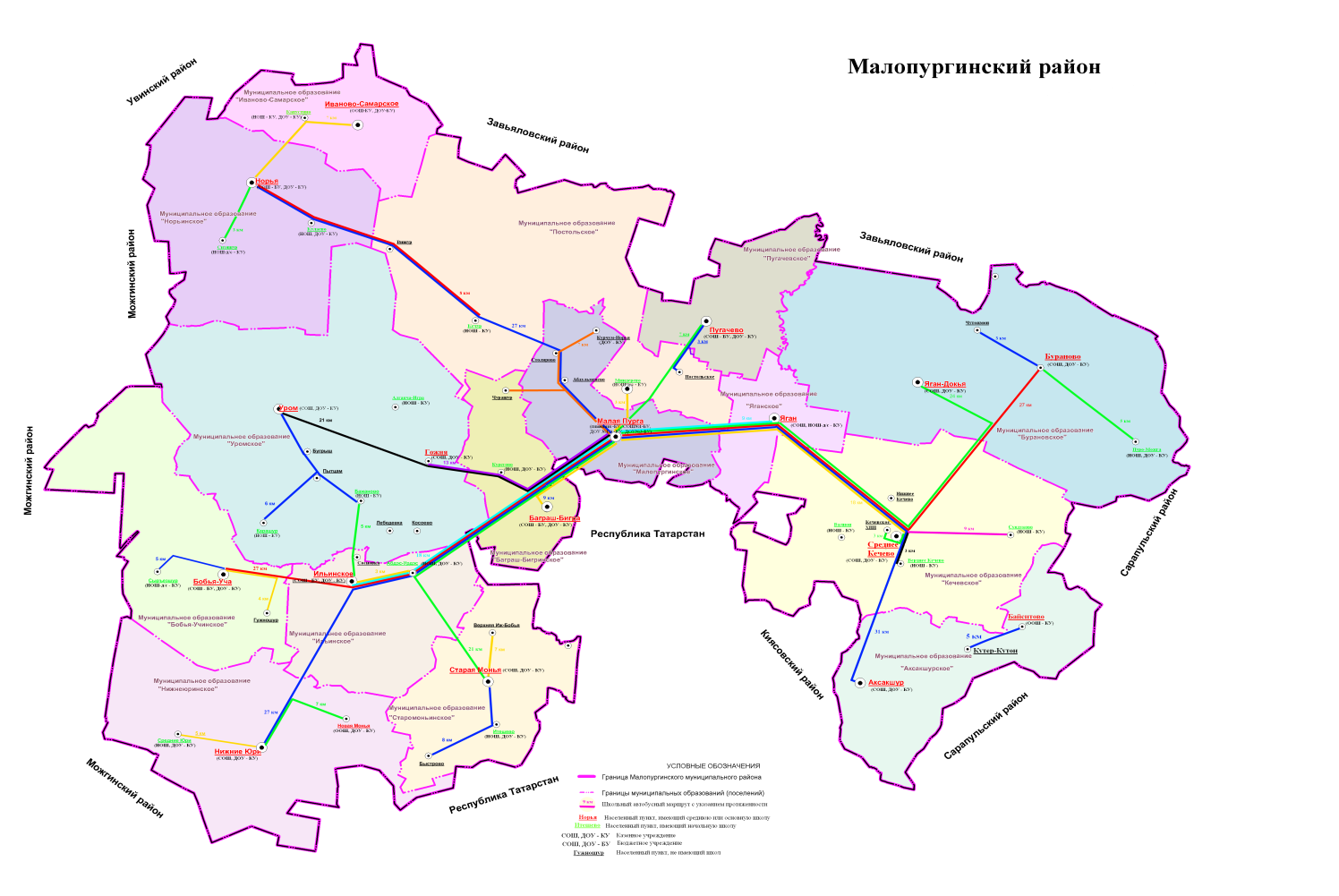 3.5. Информация о дополнительном образовании детей и подростков.Большая роль в общей системе образования в последние несколько лет отводится дополнительному образованию, которое по своему значению ставится в один ряд с общим образованием. Связано это в первую очередь с организацией внеурочной деятельности, как требуют того новые федеральные образовательные государственные стандарты. В районе  в 2014-2015 учебном году функционировали 3 учреждения дополнительного образования детей: 1 Малопургинская детско - юношеская спортивная школа, Малопургинский Центр детского творчества, Центр эстетического воспитания «Пурга кизилиос».  Данные организации осуществляли  свою деятельность по следующим основным направлениям: художественно-эстетическое, научно-техническое, туристско-краеведческое, социально-педагогическое, эколого-биологическое, техническое, спортивное. - Детская юношеская спортивная школа (ДЮСШ) - 1272 человека (21% детей в  возрасте от 5 до 18 лет); 87 объединений;- Центр детского творчества - 1445 человек; 129 объединений - ЦЭВ «Пурга Кизилиос» - 160 человек; 13 факультативов 	В целом услугами учреждений дополнительного образования детей в настоящее время в прошедшем учебном году воспользовались  2877  человек, что составляет  72%  от всего количества детей школьного возраста.	На секциях ДЮСШ дети  могут заниматься с 9.00 до 20.00. с понедельника по пятницу. В субботу – до 17.30. В здании ЦДТ кружки проводятся с 9.00 до 17.30 с понедельника по пятницу.	В ЦДТ открываются новые кружки, расширяется сеть кружков социально-педагогического направления (правовой, «Психология общения»). ЦЭВД «Пурга кизилиос» ставит перед собой задачу – воспитание личности через реализацию программ на этнокультурной основе.	Однако в работе учреждений дополнительного образования существует ряд проблем:1. Наблюдается преобладание программ и форм дополнительного образования, направленных, прежде всего, на младший школьный возраст, а дети группы социального риска нередко остаются вне поля зрения.2. Существует проблема кадрового обеспечения системы дополнительного образования профессионально компетентными специалистами.В 2014-2015 учебном году в детских садах района были распространены платные дополнительные образовательные услуги. Была разработана нормативная база. В каждом учреждение разработано положение о платных дополнительных услугах, договор об оказании платных дополнительных услуг, принят прейскурант.Родители активно приняли участие:МДОУ ЦРР детский сад «Италмас» с.Малая Пурга - Студии «Умелые ручки», «Радуга», «Италмас», «До-ре-мисолька», «Говорушечка» (художественно- эстетическое развитие).МДОУ детский сад «Колокольчик» - «Степ-аэробика», «Лечебная физкультура», «Английский язык», «Кроха+» (речевое, физическое).МДОУ детский сад д.Курчум-Норья- «Цветные ладошки» (художественно- эстетическое развитие).  В 2014 г в детских садах  увеличилось количество дополнительных образовательных услуг на бесплатной основе:4. Результаты деятельности системы образования4.1. Учебные результаты (результаты сдачи ЕГЭ, государственной итоговой аттестации выпускников 9-х классов, результаты  муниципальных мониторинговых исследований).Количество второгодников  в классах промежуточной аттестации уменьшилось во  2-4 классах с 6 человек до 3 и в 1 классе на 5, в тоже самое время их стало больше на 4 в 5- 10 классах.  Всего   9  человек.  10 обучающиеся 1 классов не освоили образовательные программы.Кроме этого, 1 выпускница 9 класса по болезни в течение года не обучалась и  не освоила  образовательные программы основного общего образования, в связи с чем  не была допущена к государственной итоговой аттестации и  оставлена на повторный год обучения.  1 учащийся  не справился с ГИА по обязательным предметам, он будет сдавать в дополнительный период в сентябре.  4 выпускника 11(12) классов не справились с ГИА по математике.В итоге 19 человек оставлены на повторный год  обучения и у 5 выпуск отложен до осени.	Итоги проведения государственной (итоговой) аттестации обучающихся, освоивших программы основного общего образования в 2015 году	Всего в 2015 году  обязательные предметы государственной итоговой аттестации – математику и русский язык сдавали  356 обучающихся  девятых  классов  18 общеобразовательных учреждений, в т.ч.   в  форме основного государственного экзамена - 354 человека  и 2- в  форме государственного выпускного  экзамена. Предметы по выбору прошли: 29 -  обществознание (5 ОУ);      21 - биология (4  ОУ);   16 – физика (4 ОУ), 14  – информатика и ИКТ (4 ОУ), 7– английский язык (2 ОУ),  16 -  химия (3 ОУ), 4 - география (1 ОУ), 9 - история ( 1 ОУ).Динамика результатов по итогам ГИА  9 классов: 	В сравнении с результатами по Удмуртской Республике, где показатели снизились по русскому языку на 0,05% и математике на 0,1% , в нашем районе  - на 0,19% и 0,5% соответственно, в  тоже время средний балл улучшился  по биологии, химии и истории. Все обучающиеся МОУ СОШ с. Ильинское, д. Бобья Уча, д. Старая Монья, д. Аксакшур и ООШ д. Новая Монья  справились с ГИА  по обязательным предметам по русскому языку и математике без повторного экзамена. В итоге из 357 выпускников, допущенных к ГИА, 355 человек справились с обязательной аттестацией и   получили аттестаты об основном общем  образовании, в том числе  7 с отличием. В МСКОУ Кечевская школа-интернат д. Среднее Кечево 8 выпускников  прошли итоговую аттестацию и получили свидетельства об ее окончании.Итоги государственной (итоговой) аттестации обучающихся, освоивших основные общеобразовательные программы среднего общего образования в 2015 году.        Освоение основных общеобразовательных программ среднего  общего образования в образовательном учреждении завершается обязательной государственной (итоговой) аттестацией выпускников по русскому языку и математике. На выбор учащихся  были предложены физика, химия, биология, история, обществознание, география, литература, информатика, английский и немецкий языки.    	  К государственной (итоговой) аттестации из 136 человек    допущены все   выпускники  11(12) классов и  19 выпускников прошлых лет. Из них прошли  государственную (итоговую) аттестацию в форме ЕГЭ 132 выпускника 11 класса и 4 человека 12 класса, в форме ГВЭ  - 1 человек ( ГВЭ по русскому языку, МОУ СОШ  д. Старая Монья - 1). 2 выпускника с ОВЗ писали заявление на продление ЕГЭ на 1.5 часа, но фактически это время не использовали.Все выпускники прошли минимальный порог  по русскому языку, информатике и ИКТ, английскому языку,  географии, литературе, химии, физике.Не преодолели минимальный порог  по математике (базовый уровень) - 2 (ЦО) и  профильный уровень - 15 выпускников. Кроме того, набрали минимальный балл 13 выпускников.Не прошли минимальный порог по предметам по выбору выпускники 11 классов: биологии - 3, обществознанию - 4 и 1 ЦО, истории - 1 человек.К повторной аттестации были допущены 5 участников по математике, которые могли в соответствии изменениям, которые Россобрнадзор внёс уже в период проведения ЕГЭ, выбрать  базовый уровень или  профильный уровень.Из  5 выпускников  справились с повторным ЕГЭ по математике 1 (МОУ гимназия).Не справились с повторным  ЕГЭ по математике 4 выпускника: МОУ СОШ  с.Уром, д. Старая Монья по 1, МВОУ «Малопургинский ЦО» - 2.За последние  пять лет  не получили аттестаты об освоении общеобразовательных программ среднего  (полного) общего образования:В итоге с государственной итоговой аттестацией в форме ЕГЭ и ГВЭ справились с  обязательными экзаменами по  русскому языку и математике и получили аттестаты 130 выпускников 11 классов и 2 выпускника 12 класса.Общие итоги  в разрезе школ:В 2015 году золотую  медаль «За особые успехи в учении» получили 13 выпускников школ. Медали были вручены на торжественном приеме Главы Администрации муниципального образования «Малопургинский район»4.2. Внеучебные достижения обучающихся (участие в конкурсах и олимпиадах)Высокое качество общего образования  ежегодно подтверждается наличием призеров и победителей республиканских, российских, международных конкурсов.Одаренные дети - будущий цвет нации, интеллектуальная элита, гордость и честь страны. Поэтому перед каждым учителем стоит задача обеспечения формирования интеллектуального потенциала нации  путем создания оптимальных условий для всестороннего развития одаренной молодёжи. Одним из важных направлений деятельности учителя является его работа с одаренными учениками.  Особую роль в выявлении и развитии у обучающихся творческих способностей  и интереса к научно-исследовательской деятельности играет Всероссийская олимпиада школьников. В 204-2015 учебном году в школьном этапе олимпиады участвовал 5581 учащийся. Из них победителями стали 857 человек, призерами - 938 учащихсяВозможно по  причине либо невостребованности, либо отсутствия материально-технического и кадрового обеспечения,  по  таким предметам, как МХК, информатика, немецкий язык, астрономия, экономика, экология не олимпиада не проводилась.На муниципальном этапе участвовало 755 учащихся среди 7-11кл., победителей -63, призеров – 120. По сравнению с прошлым годом улучшили показатели: гимназия с.Малая Пурга – призеров больше на 25 человек, чем в прошлом году,  школа №1 - призеров больше на 3, победителей на 6, МОУ СОШ с. Пугачево - на 4 призера больше, Среднее Кечево – на 2 призера больше, Баграш- Бигра – на 3 победителя больше, Бураново – на 2 победителя и 2 призера, Аксакшур – на 3 призера, Нижние Юри – на 3 победителя, Иваново-Самарское – на 3 призера, Новая Монья – на 2 призера, Яган - на 1 призера, Уром – на 2 призера больше.                                                                                                                                                                                                                                                                                                                                                                                                                                                                                                                                                                                                                                                                                                                                                                                                                                                                                                                                                                                                                                                                                                                                                                                                                                                                                                                                                                                                                                                                                                                                                                                                                                                                                                                                                                                                                                                                                                                                                                                                                                                                                                                                                                                                                                                                                                                                                                                                                                                                                                                                                                                                                                                                                                                                                                                                                                                                                                                                                                                                                                                                                                                                                                                                                                                                                                                                                                                                                                                                                                                                                                                                                                                                                                                                                                                                                                                                                                                                                                                                                                                                                                                                                                                                                                                                                                                                                                                                                                                                                                                                                                                                                                                                                                                                                                                                                                                                                                                                                                                                                                                                                                                                                                                                                                                                                                                                                                                                                                                                                                                                                                                                                                                                                                                                                                                                                                                                                                                                                                                                                                                                                                                                                                                                                                                                                                                                                                                                                                                                                                                                                                                                                                                                                                                                                                                                                                                                                                                                                                                                                                                                                                                                                                                                                                                                                                                                                                                                                                                                                                                                                                                                                                                                                                                                                                      	Итого, в целом по району по сравнению с прошлым годом, победителей на 4 человека меньше, призеров – на 35 больше. Количество призеров, набравших 50%  и более баллов за олимпиадные задания, высокое по следующим предметам: обществознанию, литературе, географии, физической культуре, биологии, русскому языку, технологии. Неплохие знания показали по математике, ОБЖ, истории, праву, экологии. К сожалению, вообще не выявлены победители по химии, экономике. Не было победителей по английскому языку в 7, 11 кл; математике в 9, 11кл; ОБЖ в 7, 9кл;   астрономии - 10 кл; географии в 7,8, 11кл; истории в 10 кл, физике в 8, 9,10,11 кл;  МХК в 9 кл; немецкому языку в 8, 10, 11 кл; биологии в 9 кл, русскому языку – 10кл., технологии (технический труд) в 7, 8, 11кл. Это может говорить о недостаточной подготовленности учащихся и некачественном оценивании работ на школьном этапе, об усталости участников, выступающих по 3 и 4 предметам. Многие учителя, подготовили двух и более призеров и победителей. Такие результаты подтверждают наличие  у этих учителей своей системы работы с одаренными детьми. Особенно хочется подчеркнуть вклад в развитие системы работы с одаренными детьми и олимпиадного движения  учителей школ. Олимпиада республиканского этапа  проходила с 13 января по 7 февраля. 26 обучающихся из нашего района попали в состав участников республиканского этапа всероссийской олимпиады школьников по 11 предметам. Всего участвовало 24 учащихся. Остальные не смогли участвовать по уважительной  причине.	В этом году наш район  пригласили на олимпиаду  по 11 предметам. В республику больше были приглашены учащиеся 9 класса –11 человек, и 10 кл.. – 11 чел., 6 чел. -  11 класс.Выезжали в республику по трем предметам:Вахрушев Илья Андреевич, 10кл., МОУ гимназия с.Малая Пурга-биология, география, экология; - по двум предметам: Эжбаева Надежда Александровна, 11 кл., МОУ гимназия с.Малая Пурга - биология, экологияКалашников Иван Геннадьевич 9 кл., МОУ гимназия с.Малая Пурга – астрономия, технологияМедведева Анна Владимировна 10 кл., МОУ гимназия с.Малая Пурга – биология, экология.Из 24 участников 9 человек добились наиболее хороших результатов,  попав в десятку лучших. Учитывая протоколы заседаний республиканского этапа всероссийской олимпиады школьников, в лидеры выбились только 2 участника по физической культуре. Общий результат по сравнению с прошлым 2013-2014 учебным годом снизился по количеству призеров и победителей. В прошлом году призеров было 6 человек, победителей 2 человека. Но зато увеличилось число участников в гимназии с. Малая Пурга по астрономии на 3 человека, физкультуре в МОУ СОШ с.Пугачево на 1 человек. Прошли на республиканский этап по географии 1 человек. Уменьшилось число участников по ОБЖ на 2 человека. В числе лидеров регионального этапа предметных олимпиад учащиеся следующих образовательных учреждений: МОУ гимназии с.Малая Пурга – 19 (астрономия – 4, , биология – 4, география -1, история – 2, литература - 1, технология  – 2, экология -5)МОУ СОШ № 1 с. Малая Пурга - 4 участника (биология -1, литература – 1, ОБЖ - 1,  по праву - 1)МОУ СОШ д. Бобья-Уча - 2 участник (технология-1, экология-1)МОУ СОШ с. Пугачево – 2 участника (физическая культура -2)МОУ СОШ д. Среднее Кечево – 1 (технология-1)По итогам республиканского этапа из 24 учащихся, 1 - призер Алексеев Алексей Михайлович, ученик 11 класса с. Пугачево по физической культуре, и 1-победитель Вершинина Татьяна Алексеевна, ученица10 класса с. Пугачево по физической культуре.На республиканский этап подготовку участников олимпиад вели 15 педагогов (в прошлом году - 23) по индивидуальному плану работы. Наш район во всероссийском этапе представляли 2 человека по физической культуре: призер республиканского этапа   Алексеев Алексей Михайлович, ученик 11 класса с. Пугачево, руководитель Вершинина Галина Ивановна и  победитель республиканского этапа  по физической культуре Вершинина Татьяна Алексеевна, ученица 10 класса с. Пугачево, руководитель Вершинин Алексей Витальевич.По итогам олимпиады Российского этапа Алексеев Алексей Михайлович стал призером, а Вершинина Татьяна Алексеевна абсолютным победителем по физической культуре.В соответствии с приказами Министерства образования и науки Удмуртской Республики от 30.09.2014 года № 781 «О проведении межрегиональной олимпиады по удмуртскому языку и литературе прошла Межрегиональная олимпиада по удмуртскому языку и литературе.Муниципальный этап Олимпиады по удмуртскому языку и литературе состоялся 9 декабря 2014 года. В нем приняли участие 57 обучающихся 9-11 классов общеобразовательных учреждений, изучающие удмуртский язык и литературу. 23 участника олимпиады заняли призовые места (из них 10 человек стали победителями, 13 - призерами муниципального этапа).  Победители и призеры Олимпиады были определены раздельно в каждом классе по наибольшей сумме набранных баллов. Победители муниципального этапа и призеры заключительного (межрегионального) этапа участвовали в заключительном этапе межрегиональной олимпиады. Олимпиады  заключительного этапа проходила на базе бюджетного общеобразовательного учреждения Удмуртской Республики «Удмуртская государственная национальная гимназия имени "Кузебая Герда».В нашем районе 10 учащихся принимали участие в межрегиональной олимпиаде.В состав участников регионального этапа олимпиады были включены обучающиеся из 7 школ района:МОУ СОШ № 1 с. Малая Пурга -2 МОУ гимназии с.Малая Пурга – 2МОУ СОШ д. Среднее Кечево – 1 МОУ СОШ с.Ильинск- 2 МОУ СОШ д.Старая Монья - 1МОУ СОШ д.Бураново-1 МОУ СОШ д. Гожня -1 Итоги межрегиональной олимпиады по удмуртскому языку и литературе в 2014-2015 учебном году:1 победитель среди учащихся, не владеющих удмуртским языком: Данилова Наталья Владимировна, ученица 9 класса МОУ СОШ №1 с.Малая Пурга 1 победитель среди учащихся, владеющих удмуртским языком: Девятова Марина Юрьевна, ученица 11 класса МОУ СОШ им.Г.Верещагина с. Бураново1 призер среди учащихся, не владеющих языком: Беляев Никита Ильич, ученик МОУ гимназия  с. Малая Пурга.На региональный этап подготовку участников олимпиад вели 7 педагогов. В том числе 3 учителя отличились особо:Иванова Надежда Петровна подготовила 3 участника межрегионального этапа Верещагина Нина Петровна подготовила 2  участника межрегионального этапа Герасимова Александра Васильевна подготовила 2 участника межрегионального этапа Результаты заключительного (межрегионального) этапа Олимпиады обучающихся 11 класса, занявших 1-5 места среди учащихся, владеющих удмуртским языком, а также результаты обучающихся 11 класса, занявших 1-3 места среди учащихся, не владеющих удмуртским языком, будут учитываться при поступлении на соответствующие факультеты Федерального государственного бюджетного образовательного учреждения высшего профессионального образования «Удмуртский государственный университет», Федерального государственного бюджетного образовательного учреждения высшего профессионального образования «Глазовский государственный педагогический институт им. В.Г. Короленко».Кандидатура победителя 11 класса, занявшего 1 место на заключительном (межрегиональном) этапе Олимпиады среди учащихся, владеющих удмуртским языком, может быть выдвинута на присуждение специальных премий. В этом году на премию «Талантливая молодежь» была выдвинута кандидатура Девятовой Марины Юрьевны, ученицы 11класса МОУ СОШ им.Г.Верещагина с. Бураново, победителя заключительного этапа в Межрегиональной олимпиаде среди учащихся, владеющих удмуртским языком:Победители и призеры заключительного этапа олимпиады, занявшие 1, 2, 3 места в каждом классе, награждены дипломами и подарками на республиканском мероприятии, посвященном  Дню родных языков 12 марта 2015 года.Победители и призеры предметных олимпиад награждены дипломами муниципального этапа Всероссийской  и межрегиональной Олимпиад школьников. Информация об участии одаренных детей на всех этапах Олимпиады освещаются в СМИ (районное радио, газета «Маяк»). Благодарственные письма главы МО «Малопургинский район» вручены их родителям.  28 апреля в районном Доме Культуры прошло чествование участников республиканского этапа всероссийской и межрегиональной олимпиад школьников, их педагогов и родителей. Церемонию награждения победителей, призёров и участников олимпиад провели Александр Николаевич Ерохин, глава МО «Малопургинский район» и Галина Алексеевна Кириллова, начальник Управления образования Администрации МО «Малопургинский район», Дерендяева Оксана Борисовна, заместитель главы администрации по социальным вопросам. Также были вручены памятные подарки участникам муниципального и республиканского этапов республиканской олимпиады «Я - избиратель» от председателя избирательной комиссии Полонянкиной В.В.Ежегодно вопросы олимпиадного движения рассматриваются на предметных районных методических объединениях, на совещаниях заместителей директоров по УВР, совещаниях директоров (вопросы подготовки к олимпиаде, анализ результатов), было  рекомендовано: организовать целенаправленную работу учителей со способными учащимися, через индивидуальный подход на уроках, консультациях, элективных курсах, курсах по выбору.По традиции самым лучшим и активным 5 обучающимся района выплачена премия Главы  муниципального образования «Малопургинский район»:- Алексеев Алексей, ученик  11  кл. МОУ СОШ с. Пугачево;- Кузнецов Данил, ученик 9  кл. МОУ СОШ д.Бобья-Уча;- Беляев Никита, ученик 10 кл. МОУ гимназия с. Малая Пурга;- Байсаров Роман, ученик  11 кл. МОУ СОШ№ 1 с. Малая Пурга;- Вахрушев Илья, ученик 10 кл. МОУ гимназия с. Малая Пурга	В рамках приоритетного национального проекта "Образование" осуществляется государственная поддержка талантливой молодежи. Она должна обеспечить условия для реализации инновационного потенциала российской молодёжи.  Ежегодно определяются 5350 юных талантов во всех регионах России. Одной из обладательниц данной премии стала ученица 10 класса МОУ СОШ с. Пугачево Вершинина Татьяна Алексеевна, как  призер республиканского этапа, победитель всероссийского этапа олимпиады по физической культуре в Якутске.	17.04.2015 г. на базе гимназии прошла  традиционная районная учебно-практическая конференция учащихся 4-11 классов образовательных организаций  Малопургинского района, посвященная Году литературы.  Участниками конференции стали ребята, прошедшие во второй тур после заочного отбора. Всего участвовало 17 школ района, 64 учащихся из 4-11 классов. Из них 24 ученика  стали победителями конференции и получили дипломы I,II,III степени.  8 работ получили грамоты за оригинальность.  Остальные участники семинара были отмечены сертификатами участника. Дипломы за результативную подготовку учащегося получили руководители победителей. Работа проходила по предметным  секциям. Всего секций было 8: «Математика», «Филология», «Удмуртская филология», «Естествознание», «Общественные науки», «Технология и Искусство», «География», секция начальных классов. В каждой секции работало жюри.  Больше всех участников оказалось в секциях «Общественные науки» и учащихся 4-ых классов. 	Достойно выступают наши ребята не только в олимпиаде. Первая половина 2015 года уже принесла нашему району первые победы в разных конкурсах и соревнованиях, причем крупные: 	- 2  мая 2015 г.  на базе дворца детского (юношеского) творчества г. Ижевска по инициативе Госавтоинспекции МВД по Удмуртской Республике и Министерства образования и науки Удмуртской Республики прошел республиканский конкурс юных велосипедистов «Безопасное колесо». Команду представляли учащиеся МОУ СОШ д. Среднее Кечево в составе: Занчаровой  Полины, Занчаровой Дарьи, Бектышева Артемия, Молчанова Александра под руководством  преподавателя-организатора ОБЖ Мурашова А.А. и педагога-организатора Мурашовой Е.С. Команда ЮИД «СТОП»  заняла  I общекомандное место. В личном первенстве завоевали 3 призовых места: Занчарова Дарья – I место, Занчарова Полина –III место, Бектышев Артемий -  III место. Ребята  представляли  Удмуртскую Республику на Российском соревновании «Безопасное колесо-2015» в  Краснодарском крае в детском лагере «Орлёнок». Команда Удмуртии проявила себя во всех конкурсах и показала достойные результаты. Из 85 регионов наша команда заняла 26 место. Лучше всех был пройден этап – Основы безопасности жизнедеятельности, где наша команда вошла в десятку лучших.- в очередной раз команда Малопургинского  района заняла первое место в Спартакиаде школьников Удмуртской Республики 2014-2015 уч.года., заключительным мероприятием которой стал Республиканский спортивный фестиваль школьников УР, который прошел в конце июня в с. Ува. - команда Кечевской школы-интерната по мини-футболу одержала  победу в республиканской спартакиаде Удмуртского регионального Отделения "Специальная Олимпиада России", которая прошла в марте 2015 года в Ижевске.   В апреле ребята участвовали во Всероссийской   Специальной Олимпиаде, которая проходила в г. Санкт-Петербург. Специальная олимпиада включает разные виды спорта. Один из видов - это мини-футбол. Удмуртию представляла сборная команда  по мини-футболу, состоящая из  учеников Кечевской и Большеучинской школ-интернатов. По итогам игр ребята из Удмуртии  стали вторыми. 4.3. Социализация (доля детей в возрасте 7-15 лет, не посещающих школы, трудоустройство, преступность, безнадзорность и беспризорничество).	Информация по итогам года позволяет сделать вывод, что вся проводимая работа и мероприятия дают положительные результаты:-  учащихся, бросивших  основную школу без уважительной причины нет, в течение учебного года никто не выбыл.В течение учебного года злостных прогульщиков не наблюдалось, были разовые пропуски, но оперативное принятие мер администрациями и соцпедагогами образовательных учреждений положение исправлялось. 	Причины кроются в семейном воспитании: дети не приучены трудиться, рано приобщаются к спиртному и разгульной жизни, не ночуют дома, в большинстве случаев их  родители пьют или совершенно не занимаются детьми, решают свои проблемы. Совместная работа с КДН, ИДН, отделом семьи, обращение в прокуратуру по содействию в работе  неблагополучными семьями, проведение рейдов, посещение семей, составление ИРП помогли предпринять общими усилиями, чтоб удержать  в школе  отдельных  учащихся.        Мониторинг за посещаемостью учащихся, анализ оперативной информации ОУ по учащимся, систематически пропускающим учебные занятия без уважительных причин, показывает, что в целом весь комплекс проводимых мер даёт положительный результат.Число злостных прогульщиков медленно, но всё-таки уменьшается:Профилактика безнадзорности и правонарушений несовершеннолетних в образовательных учреждениях осуществлялась в соответствии с ФЗ №120 «Об основах системы профилактики безнадзорности и правонарушений несовершеннолетних», а также в рамках комплексной целевой программы по профилактике правонарушений в Малопургинском районе,  утвержденной постановлением Администрации муниципального образования «Малопургинский район» от 30 марта 2011 года № 345. По статистике: состоящих на учете ПДН Отдела МВД России по Малопургинскому району на 1 июня 2014 года состояло 26  школьников, на 1 июня 2015 года – 32 школьника. Несмотря на систематическую профилактическую работу количество несовершеннолетних, в сравнении с аналогичным периодом прошлого года увеличилось.На уровне района были проведены мероприятия: В ноябре 2014 года было проведено анкетирование учащихся 8 и 10  классов школ района,  направленное на изучение характера отношения учащихся к наркотикам, в котором приняли участие 446 подростков. Из них: 310  учащихся  8 классов; 136  учащихся 10 классов.  Выявлены следующие результаты:- 73 (16,3%) подростка ответили, что употребление наркотиков придает  смелость и уверенность, свободу в общении с другими людьми,  чувство эйфории и  любопытство;- 390 подростков (87%),  ответили  положительно на вопрос «наркотик не стоит пробовать в любом случае», что говорит  о четко сформированном негативном отношении к употреблению наркотиков; - 235 человек (53%)  положительно ответили на вопросы:  наркотик делает человека свободным; если наркотики не вводить в вену, привыкания не будет; от очередного употребления наркотика всегда можно отказаться, что на наш взгляд, свидетельствует о недостаточной информированности подростков по проблеме наркомании; - 44 подростка (10%)  утверждают, что их не волнуют вопросы здоровья,  это говорит о том, что они имеют низкую значимость здоровья   и отсутствие комплексного подхода к вопросам здоровья и здорового образа жизни в целом. По распоряжению Министерства здравоохранения Удмуртской Республики наркологом БУЗ УР «Малопургинская  РБ МЗ УР» было проведено тестирование на основании заявлений (согласий) от родителей на предмет раннего выявления незаконного потребления наркотических средств и психотропных веществ среди учащихся Гожнинской школы (24 человека), Пугачевской (30 человек), гимназии (14 человек), МОУ СОШ №1с. Малая Пурга (54 человека). Итого в тестировании участвовало 122 несовершеннолетних из 4 школ (СОШ №1, МОУ гимназия, с. Пугачево, д. Гожня). Были получены отрицательные результаты.С целью обобщения опыта работы по оформлению школьных профилактических уголков был проведен районный конкурс профилактических уголков, который оценивался по наличию документов: паспорт профилактического  уголка; годовой план-график стендовых экспозиций на учебный год; набор сменных экспозиций (листы-вкладыши) с учетом календарных дат и актуальных событий для всех целевых групп образовательного процесса. Первое место занял профилактический уголок МОУ СОШ д. Бобья-Уча. В осенние и весенние каникулы была проведена районная профилактическая игра среди учащихся 6 -7 классов «Бесценный клад – мое здоровье». В соответствии с программой подростки принимали участие в экскурсии в отдел МВД по Малопургинскому району; в  фотосъемке на тему «Счастье – это …..»; в игре «Выбор в пользу жизни».В образовательных организациях в течение учебного года было проведено многообразие мероприятий профилактического характера: тематические классные часы и беседы, тематика некоторых из них: «Скажи вредным привычкам нет!», «Мы за ЗОЖ», «Курить или жить», «Внимание! Спайс», «Жизнь дается один раз», «Сделай свой выбор!», «О вреде курительных смесей». Плюсом при проведении классных часов являлись организация показа фильмов и приглашение врачей БУЗ УР «Малопургинская РБ МЗУР», сотрудников отдела МВД по Малопургинскому району, республиканского центра по профилактике и борьбе со СПИДом и инфекционными заболеваниями, республиканского центра «Психолог плюс» и другие. Организовывались и проводились тематические акции, игры, конкурсы, викторины, круглые столы, вечера, тематические дискотеки, дни здоровья направленные на пропаганду здорового образа жизни, профилактику правонарушений. Оформлялись сменные тематические стенды. Работали профилактические органы: «Совет профилактики», «Административный совет», «Совет отцов», где рассматривались  вопросы девиантного поведения подростков,  пропусков уроков детьми по неуважительным причинам,  неудовлетворительной учебы, курения несовершеннолетних, обсуждение семей «социального риска». На летний период за каждым несовершеннолетним, состоящим на различных видах учета, закреплены педагоги-наставники. В ряде образовательных организаций реализуются программы профилактической направленности, например: «Выбор» (МОУСОШ д. Бобья-Уча), «Подросток» (МОУ СОШ с. Бураново), «Дорогою добра» (МОУ СОШ №1). В других школах направление деятельности по профилактике правонарушений включено в воспитательные программы.Благодаря участию школы №1 с. Малая Пурга в республиканском конкурсе социальных проектов по организации и проведению комплекса антинаркотических мероприятий, в ноябре 2014 года были проведены межрайонные сборы на базе данной школы на тему «Твой выбор – это твоя жизнь». В нем приняли участие учащиеся школ района, студенты педагогического колледжа г. Можги, общественная организация «Новый свет», инспектор ПДН отдела МВД по Малопургинскому району, нарколог БУЗ УР «Малопургинская РБ МЗУР», сотрудники республиканского наркологического диспансера, члены Ижевской местной организации РОО «УТРО РСМ». Недостаток в том, что в 2015 году участником республиканского конкурса социальных проектов по организации и проведению комплекса антинаркотических мероприятий стала одна Ильинская школа, несмотря на то, что положение для обязательного участия было дано 5 школам.В 2015 году было совершено 3 суицида среди несовершеннолетних-выпускников образовательных организаций МОУ СОШ д. Нижние  Юри, МОУ СОШ с. Уром. Среди учащихся совершивших суицид нет, но есть две попытки. Поэтому в этом направлении была проведена определенная работа: районный семинар для заместителей директоров по воспитательной работе, педагогов-организаторов, социальных педагогов, педагогов-психологов, классных руководителей на тему «Как предотвратить суицид?», с участием Уполномоченного по правам детей по Удмуртской Республике Авдеевой О. Л., психотерапевта Центра практической психологии и экспертизы «Развитие» Пчельниковой  О. А., где были обозначены основные причины суицидального поведения несовершеннолетних, необходимые меры для предотвращения суицидов. Организован и проведен районный кустовой классный час  «Жизнь дается один раз» по профилактике суицидального поведения среди несовершеннолетних, с участием психологов БУ УР «Республиканский методический центр социально-психологической помощи молодежи «Психолог плюс»», психолога из МОУ гимназии с. Малая Пурга и МОУ СОШ д. Старая Монья, в котором приняли участие 360 несовершеннолетних с 9 по 11 классы. В МОУ СОШ с. Уром группой специалистов в составе: одного психолога Республиканского методического центра социально-психологической помощи молодежи «Психолог плюс», двух психиатров и одного психолога БУЗ «Республиканская клиническая психиатрическая больница» г. Ижевска была организована индивидуальная работа с учащимися 9-11 классов, родителями. 6 мая проведено совещание руководителей образовательных организаций, с участием  Уполномоченного при Главе Удмуртской Республики по правам ребенка О.Л. Авдеевой, старшего следователя Завьяловского межрайонного следственного отдела А.Н. Леонтьева по профилактике суицидального поведения несовершеннолетних и по представлению Завьяловского межрайонного следственного отдела от 22.04.15 г.  №33/528-2015 «О принятии мер по устранению обстоятельств, способствующих совершению преступлений (других нарушений закона)». 20 мая в МОУ СОШ д. Нижние Юри было проведено общешкольное родительское собрание «Профилактика суицидального поведения среди несовершеннолетних», с участием Уполномоченного при Главе Удмуртской Республики по правам ребенка О.Л. Авдеевой, начальника отдела ПДН МВД России по Удмуртской Республике В.В. Мальковой, инспектора ПДН отдела МВД России по Малопургинскому району Шкулепа Н.А. Причиной суицида может быть алкоголизм, как родителей, так и самих подростков, индивидуальные психологические особенности человека, внутриличностные конфликты, боязни насилия со стороны взрослых, бестактного поведения и конфликтов со стороны учителей, одноклассников, друзей, чёрствости и безразличия окружающих.Профилактическое направление остается актуальным. Необходимо обратить внимание на следующие моменты: -  раннее выявление детей, находящихся в социально опасном положении;- тесное взаимодействие всех субъектов профилактики на уровне муниципального поселения;- вовлечение несовершеннолетних, состоящих на различных видах учета в различные мероприятия воспитательного характера;- участие в республиканском конкурсе социальных проектов  по организации и проведению комплекса антинаркотических мероприятий;- качественное выполнение подпрограммы «Комплексные меры противодействия злоупотреблению наркотиками и их незаконному обороту в Малопургинском районе на 2015-2020 годы»;-  на проведение с учащимися жизнеутверждающих  мероприятий; - участие и оказание своевременной психологической помощи подросткам, оказавшимся в трудной жизненной ситуации;- информированность несовершеннолетних о службах, оказывающих помощь детям, попавшим в трудную жизненную ситуацию; - сотрудничество и взаимодействие с родителями.Особое внимание уделяется контролю за деятельностью школ в отношении учащихся, пропускающих учебные занятия без уважительной причины.   Управление образования  собирает информацию школ района,  анализирует и ведёт учет несовершеннолетних, не посещающих или систематически пропускающих по неуважительным причинам учебные занятия.  Списки предоставляются в Комиссию по делам несовершеннолетних и защите их прав, в прокуратуру и Министерство образования и науки Удмуртской Республики   с информацией о детях,  не приступивших  к учебным занятиям или систематически пропускающих  школу.  Всего из ОО выбыло 56 человек, из них 49 продолжают обучаться в общеобразовательных ОО, 2 – вечерней ОО, 3 - в специальной (коррекционной) ОШИ, 2- выбыли по причине смерти (отсев из МОУ СОШ с. Пугачёво и с. Ильинское).  Отсев допущен и из СКОУ д. Среднее Кечёво - 1 человек направлен в СУВУЗТ.   Правовое воспитаниеВажнейшей составной частью воспитательного процесса в школах района являлось патриотическое воспитание учащихся. В этом учебном году оно было направлено на организацию и проведение мероприятий, посвященных 70-й годовщине Победы в Великой Отечественной войне 1941-1945 годов в соответствии с Планом основных мероприятий по подготовке и празднованию 70-й годовщины Победы в Великой Отечественной войне 1941-1945 годов в муниципальном образовании «Малопургинский район», утвержденным  постановлением Главы муниципального образования «Малопургинский район» от 25 ноября 2014 года № 163. На районном уровне хочется отметить традиционное торжественное вручение паспортов активным гражданам района, достигшим 14-летнего возраста, главой муниципального образования «Малопургинский район», которое ежегодно проводится 12 декабря,  в День принятия Конституции, совместно с территориальным пунктом Управления Федеральной миграционной службы России. В этом учебном году паспорт получили 33 активиста. Нововведением стал районный конкурс военно-патриотической песни среди юношей 7 классов «Память, которой не будет забвения». Конкурс проводился по двум номинациям: «Патриотическая песня» и «Рисунок».Диплом первой степени был награжден ансамбль юношей Яганской школы; 2 место было присвоено юношам гимназии с. Малая Пурга; 3 место получил коллектив юношей Нижнеюринской школы. В номинации «Рисунок» были определены места по двум возрастным категориям: 11-13 лет: 1 место - Сидоров Максим (Бобья-Уча); 2 место - Зубова Анна (гимназия); 3 место – Яковлева Софья (гимназия); в категории: 14 и более: 1 место – Владыкина Галина (Яган); 2 место - Бегишева Екатерина (Бураново); 3 место - Михайлова Наталья (Бобья-Уча). Членами оргкомитета было принято решение проводить конкурс патриотической песни ежегодно.В декабре для учащихся с 3 по 11 классы школ с. Пугачево, школы №1, гимназии было организовано выступление народного артиста Молдавской ССР, профессора Ивана Васильевича Агулова с литературным проектом - концертом «70-летию Победы посвящается».В январе текущего года  состоялись внеплановые концерты по патриотической тематике вокально-инструментальной группы «Зелёные береты» республики Башкортостан для учащихся школ д. Бобья-Уча, с. Уром, д. Гожня, д. Нижние Юри, д. Баграш – Бигра, с. Яган, с. Пугачево,  школы № 1 и гимназии, с охватом 1001 человек. В феврале в Малопургинском ЦДТ была оформлена выставка «Военная история в письмах и фотографиях». Приняли участие  13 школ.Во всех школах в течение года проводились разнообразные мероприятия: - оформлены тематические стенды, например: «Великой Победе – 70»; «Дети-войны», «Мы – наследники Победы», «Мы вечно помнить их должны», «70-летию Победы достойная встреча» и т.д.;- проведены библиотечные уроки, например: «Последний день блокады», с просмотром видеоролика «Война и Дети» (д. Бобья-Уча); Единый урок «Блокадный Ленинград» (с. Уром); Единый классный час «Хлеб – всему голова» (СОШ №1); беседа у книжной полки «Ради жизни на земле» (с. Ильинское); классные часы «Герои наших дней», «Герои России», «Герои локальных войн»; «Книга о Великой Отечественной войне», «Блокада  Ленинграда», «Детство, опалённое войной», «Я б с песни начал свой рассказ»; классные часы, посвящённые «Дню Героям Отечества» и «Дню неизвестного солдата»; уроки мужества; литературно-музыкальные композиции, художественно-литературные вечера, например: «Мы помним ваши имена», «Пока мы помним – они живы», «Я –з ащитник Отечества», "Строки, опалённые войной", «Он воевал стихом и песней», «Цена победы»; - смотры песни и строя; фестивали военно - патриотических песен;- военизированная игра «Зарница»;- Вахта памяти: почетные караулы у памятников, благоустройство памятных мест;- День пожилых, с чествованием  тружеников тыла, поздравлением ветеранов с праздником;- тематические торжественные линейки ко Дню юного героя антифашиста «Им было столько же, сколько и нам»; «Дню Героев Отечества»;  25 - летию вывода войск из Афганистана;- Дни памяти и скорби, в митингах, посвящённых Дню Победы;- посадка аллеи совместно с ветеранами войны, тыла и труда с выпускниками и старшеклассниками; - конкурсы чтецов, рисунков, сочинений, творческих работ, выставок;- участие в торжественном шествии юнармейских отрядов 9 мая;- Оформлена фотовыставка «Уголок России – отчий дом» (д. Кечево);- Акции: «Звезда Победы»,  «С Новым годом, ветеран!», «С днем Победы, ветеран!» (СОШ №1), «Письма с фронта» (с. Уром); «Забота», «Письмо ветерану», «Ветеран живет рядом», «Тепло наших сердец – тебе солдат России!» (д. Кечево); «Цветы к юбилею» - посадка семян цветов (с. Пугачево);-Оформлены альбомы по ветеранам труда и детям войны по МО «Бобья-Учинское», по поисковой работе «Человек Победы» (с. Ильинское); книги к 70-летию Победы в ВОВ о детях - войны, оставшихся без родителей; о строителях железной дороги Ижевск - Балезино, о трактористках по МО «Бурановское»; Хочется отметить деятельность поискового отряда «Память» Уромской школы, который проводит огромную патриотическую работу. Участниками отряда был выполнен проект «Журавли» возле школы к празднованию 70-летия Победы в ВОВ. Деятельность музея «Огненное детство» с. Пугачево, на базе, которого проводятся экскурсии для учащихся школ района. Бобья – Учинская школа приняла участие в межрегиональном конкурсе «Что такое Родина?» - в номинации «Офицеры и Герои Великой Отечественной войны». МОУ СОШ №1 стали участниками  Всероссийского конкурса «Главная книга страны», получили Диплом 3 степени; участниками республиканского конкурса «Виртуальный музей памяти», где работа учащегося 7 класса Меркушева Романа заняла 1 место,  руководитель Назырова Е.А. Нельзя не отметить уровень ежегодного районного семинара по патриотическому воспитанию с главами муниципальных поселений на базе МОУ СОШ с. Норья. Мероприятия, которые были проведены: открытие школьного  музея; музыкальная викторина «Святая проза войны»; уроки «Спасибо деду за Победу», «Последние свидетели»; встреча с участниками Чеченской и Афганской войн «Живая память» были качественно подготовлены.    В целом работа по патриотическому воспитанию проведена плодотворная. 5.  Условия обучения и эффективность использования ресурсов:5.1. Финансирование образования (используемые методы и механизмы финансирования образовательных учреждений, динамика, структура по направлениям и источникам финансирования; расходы на одного учащегося в динамике);Бюджетная система Малопургинского района состоит из трёх уровней:- первый уровень - федеральный бюджет Российской Федерации       (налог на имущество);- второй уровень - бюджеты субъекта (субвенция школ на выплату заработной платы, книгоиздательской продукции, приобретения  учебно – наглядных пособий);- третий уровень - местные бюджеты (финансирование детских садов, учреждений дополнительного образования, прочих расходов по школам и детским садам).Совокупность бюджетов всех уровней образует консолидированный бюджет. Основные расходы консолидированного бюджета идут на общее образование (школы). С января 2011 года перешли на  нормативно – подушевое финансирование, т.е. субвенция в Малопургинский район приходит из расчета на одного учащегося.  Расходы на образование:- общий объем расходов на дошкольное образование в 2014 году составил   146968,1 тыс. руб., (в 2013  - 121717,2 тыс.руб.), в том числе в части расходов на оплату труда и начислений на оплату труда –102155,5 тыс. руб. - общий объем расходов на дополнительное образование –31792,0 тыс. руб.  (2013 год -23237,6 тыс. руб), в том числе в части расходов на оплату труда и начислений на оплату труда – 22747,4 тыс. руб  (2013 год – 18134,4 тыс. руб)- общий объем расходов бюджета на общее образование  - 342233,1 тыс. руб (2013 год –297617,9 тыс. руб), в том числе в части расходов на оплату труда и начислений на оплату труда –  256830, 2тыс. руб  (2013 год  – 208774,9 тыс. руб)На одного учителя в 2014-2015 учебном году приходилось 9,7 учеников. Расходы бюджета муниципального образования на одного обучающегося в 2013 составили 84,1тыс. руб. Цифра растет каждый год, так, например,  в  2011 году она составляла 47490 руб. Расходы  каждый год  растут и будут расти из-за ежегодного роста тарифов на коммунальные услуги, повышение цен  хозяйственные товары, а также индексации заработной платы.  Общая сумма кредиторской задолженности на 01.01.2015 года составила 9456415, 27 рублей, в том числе:  заработная плата – 69053 руб; начисления на выплаты по оплате труда –1163051,68 руб.; транспортные услуги –131560 руб., коммунальные услуги –3711323,99 руб.;обслуживание АПС, узла учета теп.энергии, дератизация, обслуживание лифта – 2042344,89 руб.; прочие работы, услуги – 428241,31 руб.; прочие расходы –128886,52 руб.; услуги связи – 6191,27 руб.- в летний период 2014 года в 7 ОУ (МДОУ «Солнышко» д. Кечево, МОУ ООШ д. Новая Монья, МОУ НОШ-д/с д. Миндерево, МОУ НОШ д. Капустино, МОУ СОШ д. Баграш-Бигра, МДОУ с. Яган, МОУ СОШ с. Норья) проведена огнезащитная обработка чердачных помещений за счет средств республиканского бюджета на общую сумму 370 тыс.руб.;- в 12 ОУ установлено оборудование по передаче информации о пожаре на пульт ДДС на сумму 420 тыс.руб.;- системами АПС на сегодняшний день охвачено 100% ОУ. В течение года, ежемесячно, ведется обслуживание всех систем АПС за счет средств районного бюджета.- в течение года велась работа по подготовке документации на обработку чердачных помещений огнезащитным составом, установки противопожарных дверей и т.д - в феврале-марте 2014 г. проведены проверки всех ОУ инспекторами Госпожнадзора. По выявленным замечаниям ведется работа по устранению. Во всех ОУ проведена отделке путей эвакуации негорючим материалом (покраска), соединение жил проводов во всех ОУ приведено в соответствие, проведено обслуживание первичных средств пожаротушения. Остаются нерешенными вопросы установки дверей в электрощитовые, кладовые и чердачные люки с требуемым пределом огнестойкости, обработка чердачных помещений огнезащитным составом.- в течение года проводится работа по оказанию методической помощи ОУ, разработке планов, программ по улучшению условий пожарной безопасности. В ОУ в течение года ведется работа с учащимися, воспитанниками по привитию им правил пожарной безопасности, правил поведения в экстремальных ситуациях, правил обращения с огнем, электроприборами и т.д. Два раза за год (в начале и конце учебного года) во всех ОУ проведены месячники пожарной безопасности. Регулярно во всех ОУ проводятся учебные тренировки по эвакуации детей и персонала ОУ.Вывод: Обеспечение пожарной безопасности образовательных организаций стоит на достаточно высоком уровне, но остается больным вопросом. Здания школ стареют, ветшают, возрастают противопожарные требования, предъявляемые к зданиям. Выполнение всех требований требует больших финансовых вложений, чего недостаточно на сегодняшний день. В период 2014-2015 учебного года проведено 10 проверок образовательных учреждений Управлением Роспотребнадзора УР. Проверки проведены в следующих образовательных учреждениях:- МОУ СОШ №1 с. Малая Пурга- МОУ СОШ д.Баграш-Бигра;- МОУ СОШ с. Яган-Докья;- МОУ СОШ д. Гожня;- МОУ СОШ д.Старая Монья;- МДОУ д/с Новая Монья;- МДОУ д/с с.Уром;- МДОУ д/с «Росинка» с.Малая Пурга;- МДОУ д/с с.Бураново;- МОУ СОШ д.Старая Монья.Основными нарушениями в области санитарного законодательства выявлены:- недостаточное количество моечных ванн;- недостаточное количество столовой и кухонной посуды, стеллажей для хранения посуды;- недостаточность искусственного освещения;- отсутствие раковин для мытья рук сотрудников на пищеблоке и раковин для мытья рук в комнате для приема пищи;- недостаточное количество технологического оборудования на пищеблоке;- несоответствие учебной мебели росто-возрастным особенностям;-несоответствие санитарным требованиям электромагнитного излучения в компьютерных классах;- необходимость замены ветхих оконных рам;- необходимость ремонта пола и стен;- необходимость ремонта вентиляции;- отсутствие программы производственного контроля.Основными проблемами в области санитарного законодательства по-прежнему остаются строительство школы в д. Аксакшур, пристроя для пищеблока в д. Гожня, пристроя для спортивного зала и столовой в д. Иваново-Самарское. 5.2. Условия обучения (состояние зданий образовательных учреждений, учебные площади в расчете на одного обучающегося, наполняемость и т.д.)Проблема создания необходимых условий для реализации образовательной деятельности, поддержания жизнедеятельности зданий образовательных организаций по-прежнему остается актуальной. На грани закрытия из-за несоответствия нормам санитарного законодательства находится здание МОУ СОШ д. Аксакшур. Около  90% образовательных организаций нуждаются в капитальном ремонте. В основной школе д. Иваново-Самарское спортзал расположен в приспособленном здании, несоответствующем санитарным нормам, отсутствуют мастерские. В основной школе д. Байситово спортзала нет вообще. В 2014 году в рамках проекта партии «Единая Россия»  были отремонтированы спортзалы в МОУ СОШ д. Гожня, МОУ СОШ с.Ильинское, МОУ СОШ с. Яган-Докъя (полы). В июле 2015 года начались работы по ремонту спортзалов в МОУ СОШ с. Норья, МОУ СОШ д. Ср.Кечево, МОУ СОШ с. Яган-Докъя.   	В 2013 году началось строительство МОУ НОШ-детского сада в д. Ср.Юри, однако, на данный момент оно приостановлено ввиду отсутствия средств. В декабре 2014 года была открыта дошкольная группа на 15 мест в реконструированном здании начальной школы в д. Малая Бодья. В марте 2015 года была открыта дошкольная группа на 20 мест  в д. Алганча-Игра, также в реконструированном здании начальной школы. В 2014-2015 уч.году также были проведены следующие работы: -Заменены входные двери и двери запасных выходов в МДОУ д/с д.Аксакшур.-Заменены входные двери и двери на пищеблок в д. Кечур.-Заменена дверь запасного выхода в МДОУ д/с д.Старая Монья, а также произведен ремонт ливневой канализации между кровлей и подвалом.-Устранены предписания по электробезопасности в следующих образовательных учреждениях:МОУ НОШ д.БайситовоМДОУ д/с «Италмас» с.Малая ПургаМДОУ д/с д.Курчум-НорьяМОУ НОШ – д/с д.СизяшурМДОУ д/с д.Нижние ЮриМОУ СОШ с.УромМОУ НОШ –д/с д.ИтешевоМОУ НОШ- д/с д.Кулаево-Проведены обследования по вопросам отопительной системы (МОУ СОШ с.Уром, МОУ СОШ №1 с.Малая Пурга, МОУ НОШ- д/с д.Миндерево)0Проведены обследования зданий МДОУ д/с «Италмас» с.Малая Пурга, МДОУ д/с с.Ильинское, МОУ СОШ д.Бобья-Уча, МДОУ д/с «Колокольчик» с.Малая Пурга, МДОУ д/с «Тюрогай» д.Старая Монья. В летний период 2015 года было установлено видеонаблюдение в МОУСОШ № 1 с. Малая Пурга, МОУ гимназия с. Малая Пурга. Все школы, в основном,  работают в пределах проектной мощности, только школы с. Малая Пурга переуплотнены: в  гимназии с. Малая Пурга на 1.01. 2015 г. обучалось  817 человек  при проектной мощности 725 человек. В МОУ СОШ № 1 обучался 531 человек при проектной мощности 322. Обе школы переполнены, работают в две смены, для организации занятий внеурочной деятельностью, группы продленного дня не хватает кабинетов, помещений. Демография села говорит о приросте детского населения, значит,  вопрос о переуплотненности школ будет стоять на повестке дня. Особенно остро он встанет    с вводом нового жилого микрорайона.  5.3. Условия для сохранения и укрепления здоровья детей и подростков, в том числе организация питания и медицинского обслуживания;В штате образовательных организаций имеется 29 ставок мед.сестер. В 21 образовательной организации имеется медицинский кабинет.  В организациях, где нет ставок мед работников,  медицинское обслуживание осуществляется в ФАПах сельских поселений на основании договоров с центральной районной больницей. В рамках проекта модернизации в 2012 году в  5 образовательных организаций района поступило оборудование для мед.кабинетов. Однако для лицензирования этих  и других кабинетов требуется не только оборудование, но и соответствие помещений, в которых они располагаются, размерам и требованиям санитарного законодательства.  На это требуется около 1,5 млн. В связи с недостаточностью средств в муниципальном бюджете, лицензирование мед.деятельности не проводится. Только один мед.кабинет  в Кечевской школе-интернат на сегодняшний день имеет  лицензию на право медицинской деятельности. На сегодняшний день идет подготовка к лицензированию мед. кабинетов в МОУ гимназия, МОУ СОШ № 1 с. Малая Пурга, МОУ СОШ с. Яган и некоторых детских садах.	Благодаря системной работе по физическому развитию, организации профилактических процедур в ДОУ отмечается относительно стабильный показатель уровня физического развития, но рост детей с высоким уровнем развития уменьшается.  В детский сад приходят дети с ослабленным уровнем здоровья.            Однако,  несмотря на это количество детей, имеющих 1 группу здоровья, уменьшается.Существуют как объективные, так и субъективные причины этой проблемы:  - низкий уровень здоровья при поступлении в д/с;- нестабильный тепловой режим в ДОУ (причем не только межсезонного характера), не позволяющий систематически осуществлять закаливающие мероприятия;- недоступность для части детей дошкольного возраста своевременной медицинской помощи ввиду отсутствия лицензированных медицинских кабинетов  в ДОУ. Уровень заболеваемости в дошкольных учреждениях остался на том же уровне, что в 2013 году 11 дней пропущено по болезни.  Уровень посещаемости  дошкольных учреждений составляет 66%. Высокий уровень посещаемости в детских садах д.Гожня, д.Бобья-Уча, д.Баграш-Бигра, «Италмас», д.КулаевоКоличество дней, пропущенных по болезниВ большинстве школ созданы Советы по оздоровительным и коррекционно – реабилитационным мероприятиям.  Профилактика заболеваемости, физическое воспитание и формирование здорового образа жизни предусмотрено учебными программами по физвоспитанию, ОБЖ, а также реализацией программы «Разговор о правильном питании» во внеурочное время. На уроках проводится гимнастика для глаз,   упражнения для осанки и дыхательная гимнастика. Состояние здоровья школьников   находится под контролем работников ФАП, ведётся диагностическая работа.   Популяризация форм здоровьесбережения проводится  через самые разнообразные формы урочной и внеурочной деятельности, куда привлекаются родители и педагоги, а также через средства массовой информации: газету «Маяк», школьные газеты.  В 2014 году в рамках проекта партии «Единая Россия» по созданию условий для занятий спортом в сельской местности, в 10 образовательных организациях района были созданы спортивные клубы, целью которых являются популяризация занятий спортом и физкультурой среди учащихся и педагогов, организация спортивных мероприятий. В несколько образовательных организаций в рамках этого же проекта поступило спортивное оборудование и спортинвентарь.Количество детей 3 группы здоровья в 2014 году снизилось по сравнению с прошлым годом. Распределение учащихся по группам здоровья:        Большое влияние на состояние здоровья детей оказывает качественное питание, поэтому вопросам организации питания в работе образовательных организаций и Управления  образования уделяется большое внимание.	Все 100% детей, посещающих детские сады, охвачены организованным  питанием, кроме 29 детей, посещающих группы кратковременного пребывания. В 2014-2015 г увеличилось финансирование на питание. Оплата за детский сад повышена до 950 рублей. В ходе мониторинга выявилось, что фактическая стоимость  питания одного ребенка в 2014 -2015 учебном году  составила 67 рублей.Средняя стоимость питания одного ребенка в день в ДОУ района.Из бюджета в 2014 году на питание детей дошкольного возраста было выделено 7 млн. 531 тыс. 700 руб.Выполнение норматива по питанию по основным продуктам составило   73 % от нормы (в Республике- 82%), что ниже предыдущего года на 1%. Основными причинами неисполнения норм по основным продуктам питания в детских садах является:-  недостаток бюджетного финансировании, второй год в бюджете планируется сумма в размере 20 руб. на одного ребенка в день; - несвоевременная  оплата родительских взносов и недостаточный контроль со стороны администрации ДОУ по оплате за д/с;- низкий уровень оплаты за питание в детском саду (без учёта роста цен на продукты питания).Ежегодно  из республиканского бюджета поступают средства на питание детей инвалидов и компенсацию затрат на детей,  родители которых инвалиды, дети, находящиеся под опекой, освобожденные от оплаты за содержание ребенка в детском саду.Финансирование из республиканского бюджета на содержание детей, имеющих инвалидность и родителей – инвалидов, освобожденных от оплаты.   Качество питания зависит от профессионализма поваров, материально-технической базы и оснащенности пищеблоков.  Детские сады на 100% укомплектованы кадрами поваров (48 человек),  к сожалению,  из них  только 27(57%)   имеют специальное образование.  В июне 2014 года 20 поваров прошли курсы повышения квалификации, получили сертификаты и повысили свои разряды.Охват горячим питанием обучающихся по району составил 99,8% на 1 января 2015 г. (2013-2014 уч.год – 99,9%). Этому способствует реализация республиканской программы «Детское и школьное питание», в рамках которой  в 2014-2015  г. обеспечивались завтраками 2107 учащихся 1-5 классов, 135 детей из малообеспеченных семей были обеспечены питанием. Стоимость завтрака учащихся 1-5 кл. составила 15,34 руб., на питание одного учащегося из малообеспеченных семей выделялось 26,36 руб.5.4. Оснащенность современным оборудованием и использование современных информационных технологийВ решении современных задач образования: повышение его качества и доступности, интеграции в мировое научно-образовательное пространство и создание экономически оптимальной модели образовательной системы невозможно обойтись без информатизации отрасли. На сегодняшний день 40 образовательных учреждений имеют доступ к Интернет. Контракт на предоставление доступа кИнтернет заключен на все образовательные учреждения на уровне МОиН УР с компанией «Ростелеком». Нет Интернет в дошкольных образовательных учреждениях, хотя процесс информатизации дошел и до дошкольных организаций. С 1 сентября 2014 года в дошкольном образовании внедрена система «Электронный детский  сад». Идет внедрение системы «Электронная школа». С января 2015 года АИС «Электронная школа переведена на он-лайн версию, что потребовало заполнение системы практически с нуля. На сегодняшний день все общеобразовательные организации ведут работу по заполнению электронных журналов и дневников. Однако во многих организациях заполнение системы сводится к простому выставлению оценок. Остаются не заполненными темы уроков, домашние задания и др. информация. В целях активизации работы педагогов в АИС «Электронная школа» регулярно проводятся совещания с руководителями ОО, администраторами системы в ОО.В течение года апробирована и введена в эксплуатацию АИС «Мониторинг образования», которая позволяет оперативно получать информацию о деятельности ОО. Внедрение системы прошло успешно. 	С внедрением Интернет происходит изменение в подходе к организации учебно-воспитательного процесса: увеличивается электронный документооборот, все больше внедряются ИК технологии на уроках, мероприятиях, все большее значение Интернет приобретает при подготовке к урокам учителей и учеников. Учителя и обучающиеся активно используют ресурсы сети для подготовки к урокам, в научно-исследовательской работе и т.д.	Создаются методические видеотеки, библиотечки методических разработок педагогических работников школы. Наличие компьютеров и интерактивного оборудования в школе при грамотном и эффективном использовании позволяет решать многие учебные и управленческие задачи.5.5. Кадровый потенциал - качественный и количественный состав (возраст, образование, переподготовка, освоение новых технологий), динамика изменений, вакансии, соотношение обучающихся и работников образования.В образовательных организациях Малопургинского района трудится 882 педагогических и руководящих работника. 73% работников имеют высшее образование (в прошлом году – 70%), 26% - среднее профессиональное; в общеобразовательных организациях процент имеющих высшее образование составляет 83% (в прошлом году – 82%), имеющих среднее профессиональное образование – 16%, в дошкольных образовательных организациях высшее образование имеют 47% педагогических работников (в прошлом году 42%), среднее профессиональное – 51%, в дополнительном образовании  73% работников имеют высшее образование (в прошлом году – 64%), 26% - среднее профессиональное. В 2014 году поступили на заочное обучение 20 работников (в прошлом году – 12), окончили заочное обучение и получили диплом о высшем образовании 7 педагогов. Всего обучающихся заочно – 60 человек. 25 педагогических работника имеют два высших образования.    В  2014 году   14 педагогов аттестовались на высшую квалификационную категорию (в 2013 – 8), 127 -  на первую квалификационную категорию (в 2013 – 108), 20 - на соответствие должности (в 2013 – 12). Всего аттестованных на высшую квалификационную категорию 6,9 % (уменьшение по сравнению с прошлым годом на 0,5%), на первую категорию – 57,3 % (уменьшение на 1,9%), на вторую – 7,4 %, на соответствие должности – 6,2 %. Не аттестованных педагогических работников 22 % (увеличение на 3,2%). Руководителям образовательных организаций следует обратить внимание на аттестацию на соответствие занимаемой должности.     В образовательных организациях района работают: - Заслуженный учитель Российской Федерации – 1;- Заслуженные работники народного образования Удмуртской Республики – 15;- Заслуженные работники физической культуры Удмуртской Республики – 5;- награжденные Почетной грамотой Госсовета Удмуртской Республики – 25;- награжденные Почетной грамотой Правительства – 3;- награжденные нагрудным знаком «Почетный работник общего образования Российской Федерации» - 109;- награжденные нагрудным значком  «Отличник народного просвещения» - 35;- награжденные Почетной грамотой Министерства образования и науки Удмуртской Республики – 265.     В 2015 году наблюдается снижение количества вакансий: на 01.06.2015 г. имеется 7 вакансий педагогических работников (в прошлом году в этот период было 16 вакансий), в   2013 году – 16, в 2012 – 12, в 2011 – 17.   В 2014 году в течение года прибыло  11 молодых специалистов, в  2013 году – 8, тогда как в 2012 году прибыло 17 молодых специалистов. Вакансии закрываются путем увеличения нагрузки педагогов, привлечения пенсионеров, численность которых увеличивается год от года (в 2015 году – 91 пенсионер, в 2014 году – 80 пенсионеров, в 2013 году – 82 пенсионера), увеличения количества совместителей (в 2013 году – 139, в 2014 году – 142, в 2015 году - 152).В отрасли постоянно ведется анализ кадрового потенциала, сформирован кадровый резерв руководителей образовательных учреждений,   организуется повышение квалификации кадров на базе района по заявкам, совершенствуется система аттестации педагогических работников. В 2015 году 35 руководителей (директора школ, заведующие д/садов, заместители руководителей) закончили обучение по программе профессиональной переподготовки «Менеджер образования».  В 2015 году только один педагог из нашего района принял участие в конкурсе на денежное поощрение лучших учителей и педагогических работников в рамках национального проекта «Образование». – О.Ф.Мираева, педагог Малопургинского ЦДТ, которая, к сожалению, не вошла в число победителей.В 2015 году в районе прошел главный отраслевой  конкурс, вернее, его муниципальный этап «Педагог года - 2015». Конкурсанты состязались в 8 номинациях. Всего 32 человека приняли участие в конкурсе. Из 8 победителей в номинациях  в финале был определен абсолютный победитель – воспитатель МДОУ д/сад д. Гожня Е.Л.Николаева. Педагоги, победившие в номинациях, в 2016 учебном году будут представлять район в республиканском этапе конкурса.Заключение. Выводы по проведенному анализу и перспективы развития:  Одной из самых главных  задач муниципальной системы образования в  новом учебном  году будет введение федеральных государственных стандартов  основного общего образования и завершение реорганизации образовательных организаций.  В организации питания необходимо усилить контроль за ассортиментом, качеством, безопасностью сырья и продовольствия, поставляемого на предприятия школьного питания и пищеблоки школьных столовых. Практическое внедрение полноценных сбалансированных рационов питания должно обеспечиваться за счет реализации комплекса мер  по развитию материально-технической базы предприятий системы питания при образовательных учреждениях.     Проблема безнадзорности, преступности и антиобщественного поведения школьников   достаточно острая. Несмотря на принятые меры,   нарушения закона среди учащихся  имеют место.  Через правовое воспитание образовательные организации работают над созданием условий для воспитания уважения к закону, к правам и законным интересам каждой личности.   На наш взгляд, именно в этом состоит суть  ранней профилактики правонарушений  и одного из главных его элементов - правового воспитания.  В 2015-2016 году Управление образования   будет продолжать работу по обеспечению доступного и качественного образования и выполнению следующих задач:переход на новые образовательные государственные образовательные стандарты основного общего образования:повышение эффективности использования бюджетных средств и привлечение  внебюджетных инвестиций в развитие отрасли;оптимизация бюджетных расходов  в сети образовательных  организаций;повышение доступности и качества образования для всех слоев населения;совершенствование кадровой политики и социальной поддержки обучающихся (воспитанников) и работников образования; укрепление материально-технической базы организаций образования муниципальногорайона;Контактная информация. Почтовый адрес:  427820,  с.Малая Пурга,  пл.Победы,1Управление образования Администрации муниципального образования «Малопургинский район»E-mail: uoamompr@udm.net
1Введение1.1- общая социально-экономическая характеристика Малопургинского района (муниципалитета) как фактор, определяющий условия функционирования территориальной образовательной системы и внешний запрос к системе образования;1.2- демографическая ситуация (возрастная структура, миграция, динамика численности населения по возрастам);1.3- занятость населения (уровень и структура безработицы по возрастам, по уровню образования, по сфере занятости, динамика) и другие социально-экономические показатели, оказывающие влияние на систему образования.2Цели и задачи (муниципальной) системы образования:2.1- роль системы образования в социально-экономическом развитии  муниципального образования «Малопургинский район»;2.2- общая характеристика системы образования муниципального образования «Малопургинский район» вне зависимости от системы подчинения и формы собственности;2.3- соответствие основным направлениям и приоритетам образовательной политики в стране (в чем особенности реализации федеральной и региональной образовательной политики в  Малопургинском районе).3Доступность образования:3.1- структура сети образовательных учреждений и динамика ее изменений;3.2- контингент обучающихся и охват образованием детей соответствующего возраста образованием (по программам, по форме получения образования);3.3- образование для детей с ограниченными возможностями здоровья (инклюзивное образование, дистанционное образование);3.4- обеспечение равного доступа к качественному образованию:Дошкольный уровень: обеспеченность местами в ДОУ, очередность в сфере дошкольного образования, развитие альтернативных форм, способствующих повышению доступности дошкольного образования. Школьный уровень: распределение общеобразовательных учреждений на территории муниципального образования «Малопургинский район», обеспечение транспортной доступности. 3.5      Информация о дополнительном образовании детей и подростков.4Результаты деятельности системы образования:4.1- учебные результаты (результаты сдачи ЕГЭ, государственной итоговой аттестации выпускников 9-х классов, результаты муниципальных мониторинговых исследований);4.2- внеучебные достижения обучающихся (участие в конкурсах и олимпиадах);4.3- социализация (доля детей в возрасте 7-15 лет, не посещающих школы, трудоустройство, преступность, безнадзорность и беспризорничество).5Условия обучения и эффективность использования ресурсов:5.1- финансирование образования (используемые методы и механизмы финансирования образовательных учреждений, динамика, структура по направлениям и источникам финансирования; расходы на одного учащегося в динамике);5.2- условия обучения (состояние зданий образовательных учреждений, учебные площади в расчете на одного обучающегося, наполняемость и т.д.);5.3- условия для сохранения и укрепления здоровья детей и подростков, в том числе организация питания и медицинского обслуживания;5.4- оснащенность современным оборудованием и использование современных информационных технологий;5.5- кадровый потенциал - качественный и количественный состав (возраст, образование, переподготовка, освоение новых технологий), динамика изменений, вакансии, соотношение обучающихся и работников образования.6Меры по развитию системы образования- принятые за последние  годы меры по развитию системы образования в рамках федеральных, региональных, муниципальных программ развития, их фактическая и ожидаемая результативность.7 Заключение. Выводы по проведенному анализу и перспективы развития 8Контактная информацияд.ВалионНадомное воспитание3 ребёнкад. БайситовоКратковременная группа пребывания8 детейд.БажановоКратковременная группа пребывания8 детейд. КечурКратковременная группа пребывания10 детейМДОУ детский сад «Колокольчик» с.Малая ПургаКратковременная группа пребывания10 детей201220132014Количество детей от 0 до 7 лет341239204050Годы20102011201220132014Кол-во кружков5758685981Кол-во детей в них998491605130617482014Количество выпускниковОУрезультатырезультатырезультатырезультатыУспешность(%)Качество(%)Средний баллУР2014Количество выпускниковОУ2345Успешность(%)Качество(%)Средний баллУРРусский язык422-99,5%1909320412410077,74,074,13Математика422-99,5%1901282375710069,73,833,79Физика15-3,6%2077110053,33,63,97Биология18-4,3%100972100503,613,57Информатика10-2,4%20136100904,54,39Ан яз9-2,1%2113488,977,84,114,36Химия8-1,9%2104387,587,54,134,36Обществознание38-9,0%61726497,478,93,873,89история2-0,5%20110100503,53,65География3-0,7%100121001004,674,09Литература15-3,6%13930802033,96Удмуртский язык21002010010042015УРРусский язык354-99,4%1811141588099,767,23,94,08Математика354-99,4%1811831521794,747,73,533,69Физика16-4,5%4339175623,53,78Биология21-5,9%40813081,061,93,623,65Информатика14-3,9%4019410092,94,214,36Ан яз7-2,0%200431001004,434,39Химия16-4,5%3069110062,53,694,2Обществознание29-8,2%501215210058,63,663,69история9-2,5%1063010033,33,333,46География4-11,2%1012110010044,32Литература04,04Удмуртский язык0Всего выпускниковДопущено к экзаменамСдали экзамены на «4» и «5»Получили аттестатыПолучили аттестатыПолучили аттестатыВсего выпускниковДопущено к экзаменамСдали экзамены на «4» и «5»Всего В т.ч. на «4 и 5»В т.ч. особого образца 2009416416-100%167-40.1%416-100%151-36.3%14 -.4%2010406405-99,8160-39.5%405-99.75%148-36.54%21-5.2%2011369367-99.5%158-43,1%367-99.5%137- 37.3%17-4.6 %2012375373-99.5%126-33,8%373-99,5%151—40.5%19-5.1%2013346346-100%127-36,7%346 -100%122-35,3%15-4,3%2014429424/2-ГВЭ209-49,3%424-98,8163-38,4%20-4,7%2015357356-99,7%120-33,7%355-99,7%136-38,3%7-1,97%МОУ СОШ 20112012201320142015всегод.Старая Монья31015д. Среднее Кечёво111003д.Гожня12003с.Яган21003с.Ильинское-1001д.Нижние Юри11002СОШ №1 с.Малая Пурга11002Уром2013Гимназия с.Малая Пурга 1001Пугачёво1001п/пМОУ СОШКол. уч.Сдавали ЕГЭСправились с обязатязательныи предметамиПолучили   аттестатыбез аттАттестаты с отличием и  медаль «За особые успехи в учении»аттестат без 31ПУГАЧЕВО55550242№ 19990133ГИМНАЗИЯ3939393903254ИЛЬИНСК66660045НОРЬЯ66660136КЕЧЕВО13139130197Б-УЧА44440038Я-ДОКЬЯ22020019УРОМ553410110БУРАНОВО222200211СТ. МОНЬЯ1717161614512ЯГАН222200213Н. ЮРИ555501314Б-БИГРА888800815АКСАКШУР333300216ГОЖНЯ6666003 11кл1321321141302137817ЦО4422200Год Всего выпускниковДопущено к экзаменамПрошли порог ГВЭПолучили аттестатыПолучили аттестатыПолучили аттестатыПолучили аттестатыПолучили аттестатыГод Всего выпускниковДопущено к экзаменамПо мат и рус язВсегов т.ч. особого образцав т.ч. особого образцаБез  «3»Без  «3»Золото/сереброЗолото/сереброКоличество/%Количество/%2011231231220-96,1%222261211650,2%2012238238228-96,6%22309911750,9%2013188187179-96,8 %218110611362,4%2014170170169-99,4%11691319 с отл10762,3%2015132132130-98,5%1 рус яз130-137860%Год2000г.200520102011201220132014Пропускающих систематически45 чел.36157461По неделе и больше (более 60 уроков в месяц)5- 7чел4-53-42221годыВысокийсреднийнизкий2011200(10,8%)1465 (79,3%)183(9,9%)2012239 (12,8%)1475 (79%)153(8,2%)22013260 (12%)1702 (80%)161 (8%)2014239(11%)1800(83%)129(6%)годы1 группа2 группа3 группа4 группа2011533-28,8%1255- 67,9%59 – 3,2%0,1%2012531 - 28,4%1252- 67%83- 4,4%0,1%2013521 (25%)1554 (72,9%)43 (2%)5 (0,1%)2014400 (18%)1705 (79%)61 (3%)2 (0,01%)В районе.В районе.В Республике.В районе.В районе.В Республике.201154,0254,0247,91201255,9655,9654,20201359,059,071,81201467,067,077,37                                                                                                                                                               Затраты на питание из бюджета и родительской оплаты. /район, Республика/                                                                                                                                                               Затраты на питание из бюджета и родительской оплаты. /район, Республика/                                                                                                                                                               Затраты на питание из бюджета и родительской оплаты. /район, Республика/                                                                                                                                                               Затраты на питание из бюджета и родительской оплаты. /район, Республика/Из бюджетаИз бюджетаРодительская платаВ районеВ районеВ РеспубликеВ районеВ Республике20,020,029,6247,048,01ГодыКоличество детейВыделенная суммаВ расчете на 1 ребенка в день201130, в т.ч 8 родителей.65 тыс.8,70 руб.201231, в т.ч 9 родителей51 тыс.6,6 руб.201338, в т.ч. 14 родителей188 тыс.23 руб.201430193тыс.400р.44 р.77к.